Obj. and CriteriaDateDateDateDateDateDateDateDateRote Count to ________Count __________ ObjectsName     First      LastAgeGender of selfGender of others6BirthdayAddressPhone numberFollow_____Step directionsPay attention andParticipate at groupSiblings nameIdentify lettersLast name(random order)Identify 6 emotionsSadHappyMadTiredExcitedscaredSadHappyMadTiredExcitedscaredSadHappyMadTiredExcitedscaredSadHappyMadTiredExcitedscaredSadHappyMadTiredExcitedscaredSadHappyMadTiredExcitedscaredSadHappyMadTiredExcitedscaredSadHappyMadTiredExcitedscaredIdentify lettersFirst name (random order)8 colorsRedBrownBlackGreenBlueOrangePurpleYellowRedBrownBlackGreenBlueOrangePurpleYellowRedBrownBlackGreenBlueOrangePurpleYellowRedBrownBlackGreenBlueOrangePurpleYellowRedBrownBlackGreenBlueOrangePurpleYellowRedBrownBlackGreenBlueOrangePurpleYellowRedBrownBlackGreenBlueOrangePurpleYellowRedBrownBlackGreenBlueOrangePurpleYellowCopy first nameFollow classroomdirectionsPlay cooperativelyIdentify LettersLower case(random order)a   b   c   d  e   f   g   h   I   j   k   l   m   n   o   p   q   r   s   t   u   v   w   x   y   za  b   c   d  e   f   g   h   I   j   k   l   m   n   o   p   q   r   s   t   u   v   w   x   y   za   b   c   d  e   f   g   h   I   j   k   l   m   n   o   p   q   r   s   t   u   v   w   x   y   za   b   c   d  e   f   g   h   I   j   k   l   m   n   o   p   q   r   s   t   u   v   w   x   y   za   b   c   d  e   f   g   h   I   j   k   l   m   n   o   p   q   r   s   t   u   v   w   x   y   za   b   c   d  e   f   g   h   I   j   k   l   m   n   o   p   q   r   s   t   u   v   w   x   y   za   b   c   d  e   f   g   h   I   j   k   l   m   n   o   p   q   r   s   t   u   v   w   x   y   za   b   c   d  e   f   g   h   I   j   k   l   m   n   o   p   q   r   s   t   u   v   w   x   y   z 8 shapes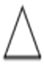 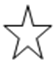 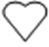 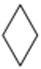 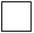 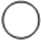 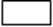 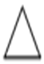 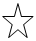 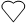 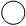 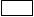 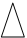 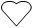 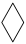 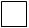 CopyComplexShapesCopy simple shapesCut  paper In halfIdentify LettersUpper case(random order)A   B  C  D  E  F  G  H  I  J  K  L  M  N  O  P  Q  R  S  T  U  V  W  X  Y  ZA   B  C  D  E  F  G  H  I  J  K  L  M  N  O  P  Q  R  S  T  U  V  W  X  Y  ZA   B  C  D  E  F  G  H  I  J  K  L  M  N  O  P  Q  R  S  T  U  V  W  X  Y  Z A   B  C  D  E  F  G  H  I  J  K  L  M  N  O  P  Q  R  S  T  U  V  W  X  Y  Z A   B  C  D  E  F  G  H  I  J  K  L  M  N  O  P  Q  R  S  T  U  V  W  X  Y  Z A   B  C  D  E  F  G  H  I  J  K  L  M  N  O  P  Q  R  S  T  U  V  W  X  Y  ZA   B  C  D  E  F  G  H  I  J  K  L  M  N  O  P  Q  R  S  T  U  V  W  X  Y  ZA   B  C  D  E  F  G  H  I  J  K  L  M  N  O  P  Q  R  S  T  U  V  W  X  Y  Zidentify numbers1-10(Random Order)1	62	73	84	95	101	62	73	84	95	101	62	73	84	95	101	62	73	84	95	101	62	73	84	95	101	62	73	84	95	101	62	73	84	95	101	62	73	84	95	10Cut onStraightCurved lines10 Qualitative conceptsHotColdCleanDirtyLoudQuietWetDryFastSlowHotColdCleanDirtyLoudQuietWetDryFastSlowHotColdCleanDirtyLoudQuietWetDryFastSlowHotColdCleanDirtyLoudQuietWetDryFastSlowHotColdCleanDirtyLoudQuietWetDryFastSlowHotColdCleanDirtyLoudQuietWetDryFastSlowHotColdCleanDirtyLoudQuietWetDryFastSlowHotColdCleanDirtyLoudQuietWetDryFastSlowCut out shapesStraight  & curved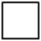 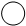 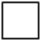 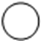 6 size conceptsBigLittleTallShortSmallLargeBigLittleTallShortSmallLargeBigLittleTallShortSmallLargeBigLittleTallShortSmallLargeBigLittleTallShortSmallLargeBigLittleTallShortSmallLargeBigLittleTallShortSmallLargeBigLittleTallShortSmallLarge8 Quantitative ConceptsAllNoneMoreLessFullEmptyManyFew12 spatialRelations conceptsInOutOnOffOverUnderUpDownIn front ofBehindTopbottomTime conceptsNowLaterBeforeAfterFirstLastMorningnight